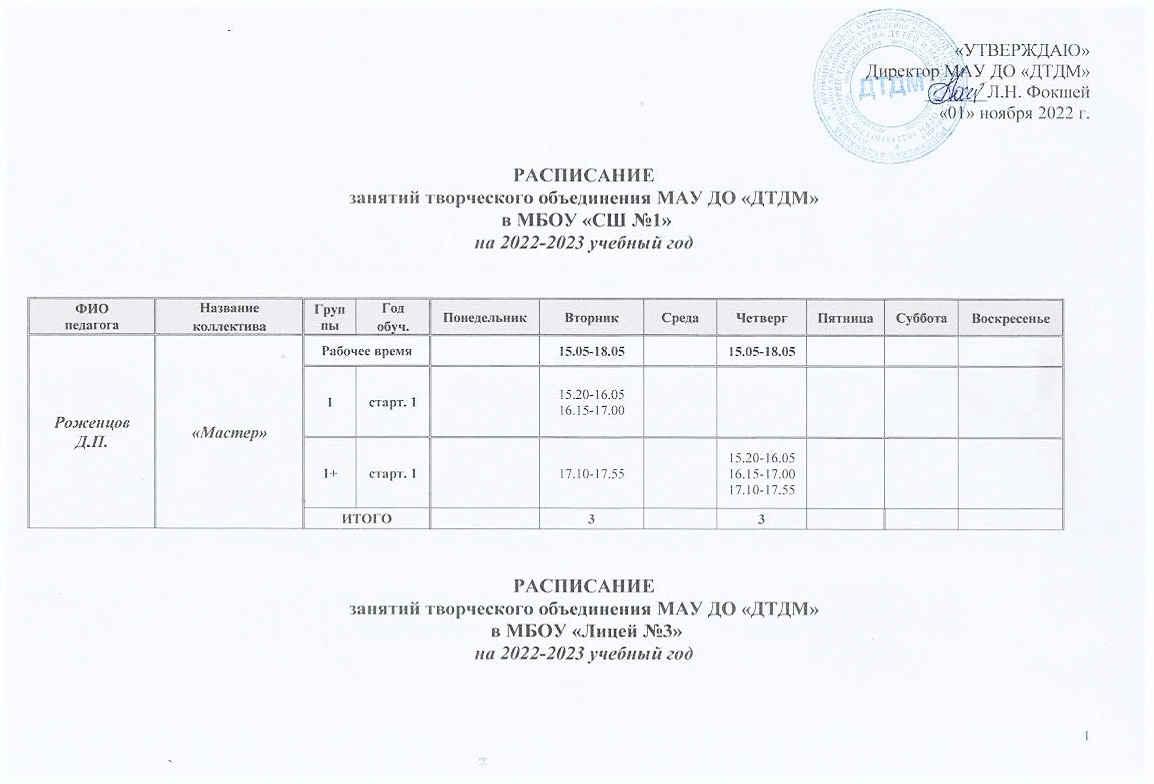 РАСПИСАНИЕзанятий творческого объединения МАУ ДО «ДТДМ» в МБОУ «Гимназия №7»на 2022-2023 учебный год	РАСПИСАНИЕзанятий творческого объединения МАУ ДО «ДТДМ» в МБОУ «СШ №8»на 2022-2023 учебный годРАСПИСАНИЕзанятий творческого объединения МАУ ДО «ДТДМ» в МБОУ «СШ №13»на 2022-2023 учебный годРАСПИСАНИЕзанятий творческого объединения МАУ ДО «ДТДМ» в МБОУ «СШ №28»на 2022-2023 учебный годРАСПИСАНИЕзанятий творческого объединения МАУ ДО «ДТДМ» в МБОУ «СШ №29»на 2022-2023 учебный год РАСПИСАНИЕзанятий творческого объединения МАУ ДО «ДТДМ» в МБОУ «СШ №36»на 2022-2023 учебный годРАСПИСАНИЕзанятий творческого объединения МАУ ДО «ДТДМ» в МБУ «Молодежный центр»на 2022-2023 учебный годРАСПИСАНИЕзанятий творческого объединения МАУ ДО «ДТДМ» в МБДОУ Детский сад №66 «Радость»на 2022-2023 учебный годРАСПИСАНИЕзанятий творческого объединения МАУ ДО «ДТДМ» в МБДОУ Детский сад №32 «Снегирек»на 2022-2023 учебный годРАСПИСАНИЕзанятий творческих объединений МАУ ДО «ДТДМ» в ДЮЦ «Алькор»на 2022-2023 учебный год.РАСПИСАНИЕзанятий творческих объединений МАУ ДО «ДТДМ» в ДЮЦ «Горка»на 2022-2023 учебный годРАСПИСАНИЕзанятий творческих объединений МАУ ДО «ДТДМ» в ДЮЦ «Романтик»на 2022-2023 учебный год.РАСПИСАНИЕзанятий творческих объединений МАУ ДО «ДТДМ» в ДЮЦ «Фортуна»на 2022-2023 учебный год.РАСПИСАНИЕзанятий творческих объединений МАУ ДО «ДТДМ» (ул. Комсомольская, 12)на 2022-2023 учебный год.ФИОпедагогаНазваниеколлективаГруппыГодобуч.ПонедельникВторникСредаЧетвергПятницаСубботаВоскрВсегочасовПримечМаслова А.С.(концертмейстер Стуканогова С.Ю.)Хореографический ансамбль «Горизонт»Рабочее времяРабочее время12.30-20.3012.30-18.3011.15-18.1512.30-18.3011.15-12.1514.00-18.0012.15-16.15В34Лицей №3Маслова А.С.(концертмейстер Стуканогова С.Ю.)Хореографический ансамбль «Горизонт»1Старт.112.45-13.1512.45-13.152Лицей №3Маслова А.С.(концертмейстер Стуканогова С.Ю.)Хореографический ансамбль «Горизонт»2Старт.113.30-14.0013.30-14.002Лицей №3Маслова А.С.(концертмейстер Стуканогова С.Ю.)Хореографический ансамбль «Горизонт»3Старт.112.45-13.1512.45-13.152Лицей №3Маслова А.С.(концертмейстер Стуканогова С.Ю.)Хореографический ансамбль «Горизонт»4Старт.113.30-14.0013.30-14.002Лицей №3Маслова А.С.(концертмейстер Стуканогова С.Ю.)Хореографический ансамбль «Горизонт»5Старт.114.15-14.4514.55-15.402Лицей №3Маслова А.С.(концертмейстер Стуканогова С.Ю.)Хореографический ансамбль «Горизонт»5+Старт.114.15-14.4514.55-15.402Лицей №3Маслова А.С.(концертмейстер Стуканогова С.Ю.)Хореографический ансамбль «Горизонт»6Баз.416.10-16.5517.05-17.502Лицей №3Маслова А.С.(концертмейстер Стуканогова С.Ю.)Хореографический ансамбль «Горизонт»6+Баз.416.05-16.5017.00-17.4516.05-16.5017.00-17.45(пост)4Лицей №3Маслова А.С.(концертмейстер Стуканогова С.Ю.)Хореографический ансамбль «Горизонт»7Прод.612.30-13.1513.25-14.102Лицей №3Маслова А.С.(концертмейстер Стуканогова С.Ю.)Хореографический ансамбль «Горизонт»7+Прод.616.10-16.5517.05-17.5016.10-16.5517.05-17.50(пост)4Лицей №3Маслова А.С.(концертмейстер Стуканогова С.Ю.)Хореографический ансамбль «Горизонт»8Баз.514.15-15.0015.10-15.5514.15-15.0015.10-15.5514.15-15.0015.10-15.55(пост)6Лицей №3Маслова А.С.(концертмейстер Стуканогова С.Ю.)Хореографический ансамбль «Горизонт»НОУНОУ18.00-18.4518.55-19.402Лицей №3Маслова А.С.(концертмейстер Стуканогова С.Ю.)Хореографический ансамбль «Горизонт»СводныеСводные14.15-15.0015.10-15.552Лицей №3ФИОпедагогаНазваниеколлективаГруппыГодобуч.ПонедельникВторникСредаЧетвергПятницаСубботаВоскресеньеВсегочасовЦупикова А.П.«Радуга творчества»ИЗОРабочее времяРабочее время13.45-15.4513.45-16.4513.45-15.4513.45-15.4513.45-16.45В12Цупикова А.П.«Радуга творчества»ИЗО3Баз. 214.00-14.4514.55-15.4014.00-14.4514.55-15.4014.00-14.4514.55-15.406Цупикова А.П.«Радуга творчества»ИЗО4Баз. 214.00-14.4514.55-15.4015.50-16.3514.00-14.4514.55-15.4015.50-16.356ФИОпедагогаНазваниеколлективаГруппыГодобуч.ПонедельникВторникСредаЧетвергПятницаСубботаВоскресеньеВсегочасовНестерова М.Ю.«Светлица»ДПТРабочее времяРабочее времяВ13.20-15.2013.20-15.2012.45-14.45В6Нестерова М.Ю.«Светлица»ДПТ2Баз.113.35-14.0514.15-14.452Нестерова М.Ю.«Светлица»ДПТ5Баз.113.35-14.0514.15-14.452Нестерова М.Ю.«Светлица»ДПТ6Баз.113.00-13.3013.40-14.102ФИОпедагогаНазваниеколлективаГруппыГодобуч.ПонедельникВторникСредаЧетвергПятницаСубботаВоскресеньеВсегочасовПанько С.В.«Борцы»Рабочее времяРабочее время13.00-20.0012.50-17.5013.00-20.0012.50-17.5012.00-20.0009.00-13.00В36Панько С.В.«Борцы»1баз.113.35-14.2013.35-14.2012.30-13.103Панько С.В.«Борцы»2баз.113.45-14.3013.45-14.3013.15-14.303Панько С.В.«Борцы»3баз.214.30-15.1515.20-16.0514.30-15.1515.20-16.0514.40-15.2515.30-16.156Панько С.В.«Борцы»4баз.314.30-15.1515.20-16.052Панько С.В.«Борцы»4+      баз.314.30-15.1515.20-16.0509.35-10.2010.30-11.154Панько С.В.«Борцы»5баз.416.15-17.0017.05-17.5016.15-17.0017.05-17.5016.25-17.1017.15-18.006Панько С.В.«Борцы»6баз.116.15-17.0017.05-17.502Панько С.В.«Борцы»6+баз. 1.16.15-17.0017.05-17.5011.25-12.1012.15-13.004Панько С.В.«Борцы»7баз.118.15-19.0019.05-19.5018.15-19.0019.05-19.5018.25-19.1019.15-20.006ФИОНазваниеколлективаФИ учащегосяГодобуч.ПонедельникВторникСредаЧетвергПятницаСубботаВоскресеньеВсегочасовЦыбульская Ю.В.ФортепианоРабочее времяРабочее время13.15-18.1514.10-19.1013.15-18.1513.15-18.1513.15-18.15ВВ25Цыбульская Ю.В.ФортепианоКондакова Варвара115.30-16.1514.35-15.202Цыбульская Ю.В.ФортепианоЗенина Варвара213.40-14.2513.40-14.252Цыбульская Ю.В.ФортепианоФёдорова Алена213.40-14.2513.40-14.252Цыбульская Ю.В.ФортепианоДавыдова Кира215.30-16.1514.35-15.202Цыбульская Ю.В.ФортепианоАбдурахманов Тимур214.35-15.2014.35-15.202Цыбульская Ю.В.ФортепианоХолод Таисия416.25-17.1015.30-16.152Цыбульская Ю.В.ФортепианоПолежаева Лика417.20-18.0516.25-17.102Цыбульская Ю.В.ФортепианоИндюков Дима515.30-16.1515.30-16.152Цыбульская Ю.В.ФортепианоИндюкова Катя716.25-17.1016.25-17.102Цыбульская Ю.В.ФортепианоЛупашко Миша818.15-19.0017.20-18.052Цыбульская Ю.В.ФортепианоДжалилова Карина817.20-18.0517.20-18.052Цыбульская Ю.В.ФортепианоАнсамбль (Фёдорова, Зенина)14.35-15.201Цыбульская Ю.В.ФортепианоАнсамбль (Полежаева, Холод)16.25-17.101Цыбульская Ю.В.ФортепианоАнсамбль (Джалилова, Лупашко)17.20-18.051ФИОНазваниеколлективаФИ учащегосяГодобуч.ПонедельникВторникСредаЧетвергПятницаСубботаВоскресеньеВсегочасовПенчукова Л.В.Баян,аккордеонРабочее времяРабочее время13.20-19.2013.20-18.2013.15-19.1513.20-19.2013.15-19.1510.45-17.45В36Пенчукова Л.В.Баян,аккордеонБабин А.113.35-14.201Пенчукова Л.В.Баян,аккордеонЕрмолин Л.113.35-14.201Пенчукова Л.В.Баян,аккордеонЯкубов Д.111.00-11.451Пенчукова Л.В.Баян,аккордеонКорниенко Д.216.20-17.051Пенчукова Л.В.Баян,аккордеонКручинин Т.113.30-14.1513.30-14.152Пенчукова Л.В.Баян,аккордеонСорокач А.214.25-15.1012.50-13.352Пенчукова Л.В.Баян,аккордеонФизлеева В.216.20-17.0516.15-17.002Пенчукова Л.В.Баян,аккордеонМаков К.315.25-16.1015.20-16.052Пенчукова Л.В.Баян,аккордеонСафин К.214.30-15.1515.25-16.102Пенчукова Л.В.Баян,аккордеонСтрельцов А.316.15-17.0015.20-16.052Пенчукова Л.В.Баян,аккордеонКорниенко С.413.35-14.2014.25-15.102Пенчукова Л.В.Баян,аккордеонСимонов Е.418.05-18.5011.55-12.402Пенчукова Л.В.Баян,аккордеонВасильев О.517.20-18.0518.10-18.552Пенчукова Л.В.Баян,аккордеонПетушинский К.516.25-17.1017.15-18.002Пенчукова Л.В.Баян,аккордеонАмплеев С.513.45-14.3014.40-15.252Пенчукова Л.В.Баян,аккордеонСергиенко В.518.10-18.5518.05-18.502Пенчукова Л.В.Баян,аккордеонЕрусланова М.717.15-18.0017.10-17.552Пенчукова Л.В.Баян,аккордеонАнсамбль12-514.30-15.151Пенчукова Л.В.Баян,аккордеонАнсамбль22-517.10-17.551Пенчукова Л.В.Баян,аккордеонСводная1-514.30-15.1515.25-16.102Пенчукова Л.В.Баян,аккордеонГруппа ансамбль «Синтез»3-715.45-16.3016.35-17.202ФИОНазваниеколлективаГруппыГодобуч.Годобуч.ПонедельникВторникСредаЧетвергПятницаСубботаВоскресеньеВсегочасов Солнцева С.К.Вокальный ансамбль«Мелодия»Рабочее времяРабочее времяРабочее время13.20-18.2013.20-18.2013.30-18.3013.10-18.1013.10-18.1013.30-17.30В29 Солнцева С.К.Вокальный ансамбль«Мелодия»1Баз.4Баз.414.40-15.2515.35-16.202 Солнцева С.К.Вокальный ансамбль«Мелодия»1+Баз.4Баз.416.35-17.2017.30-18.1516.10-16.5517.05-17.504 Солнцева С.К.Вокальный ансамбль«Мелодия»Индивидуальные гр. № 1+Индивидуальные гр. № 1+Индивидуальные гр. № 1+14.35-15.2013.45-14.3016.30-17.153 Солнцева С.К.Вокальный ансамбль«Мелодия»2Баз.1Баз.116.20-17.0517.15-18.0016.20-17.0517.15-18.0016.20-17.0517.15-18.006 Солнцева С.К.Вокальный ансамбль«Мелодия»Индивидуальные Гр№2Индивидуальные Гр№2Индивидуальные Гр№213.25-14.1014.20-15.0515.15-16.003 Солнцева С.К.Вокальный ансамбль«Мелодия»3Баз.3Баз.314.15-14.4514.55-15.2514.15-14.4514.55-15.2514.15-14.4514.55-15.256 Солнцева С.К.Вокальный ансамбль«Мелодия»Индивидуальные гр. № 3Индивидуальные гр. № 3Индивидуальные гр. № 315.35-16.0515.35-16.0515.35-16.053 Солнцева С.К.Сольфеджио11баз.213.40-14.251 Солнцева С.К.Сольфеджио22баз.315.40-16.251ФИОНазваниеколлективаГруппыГодобуч.ПонедельникВторникСредаЧетвергПятницаСубботаВоскресеньеВсегочасовПрикладова В.К.(концертмейстерЯровенко Т.М.)Хореографическийансамбль«Автограф»Рабочее времяРабочее время14.15-20.1514.15-19.1514.15-20.1514.15-19.1514.15-20.1511.15-15.15В32Прикладова В.К.(концертмейстерЯровенко Т.М.)Хореографическийансамбль«Автограф»1 грПрод.516.30-17.1517.25-18.1016.30-17.1517.25-18.1016.30-17.1517.25-18.10 (пост)6Прикладова В.К.(концертмейстерЯровенко Т.М.)Хореографическийансамбль«Автограф»2 грБаз.114.40-15.2515.35-16.202Прикладова В.К.(концертмейстерЯровенко Т.М.)Хореографическийансамбль«Автограф»2 + грБаз.114.40-15.2515.35-16.2014.40-15.2515.35-16.20(пост)4Прикладова В.К.(концертмейстерЯровенко Т.М.)Хореографическийансамбль«Автограф»3 грБаз.214.40-15.2515.35-16.202Прикладова В.К.(концертмейстерЯровенко Т.М.)Хореографическийансамбль«Автограф»3 + грБаз.214.40-15.2515.35-16.2013.20-14.0514.15-15.00(пост)4Прикладова В.К.(концертмейстерЯровенко Т.М.)Хореографическийансамбль«Автограф»4 грБаз.316.30-17.1517.25-18.102Прикладова В.К.(концертмейстерЯровенко Т.М.)Хореографическийансамбль«Автограф»4+ грБаз.316.30-17.1517.25-18.1011.30-12.1512.25-13.104Прикладова В.К.(концертмейстерЯровенко Т.М.)Хореографическийансамбль«Автограф»6 грПрод. 118.20-19.0519.15-20.002Прикладова В.К.(концертмейстерЯровенко Т.М.)Хореографическийансамбль«Автограф»6 + грПрод. 118.20-19.0519.15-20.0018.20-19.0519.15-20.00(пост)4Прикладова В.К.(концертмейстерЯровенко Т.М.)Хореографическийансамбль«Автограф»СводнаяСводная18.20-19.0518.20-19.052ФИОНазваниеколлективаГруппыГодобуч.ПонедельникВторникСредаЧетвергПятницаСубботаВоскресеньеВсегочасовСамойлова И.М.Хореографическийколлектив«Престиж»РабочеевремяРабочеевремя14.05-20.0514.45-16.4518.05-20.0514.05-20.0514.45-16.4518.05-20.0514.05-20.05В10.45-18.4534Самойлова И.М.Хореографическийколлектив«Престиж»2+баз.22Самойлова И.М.Хореографическийколлектив«Престиж»1баз.114.30-15.1515.25-16.1014.30-15.1515.25-16.1014.30-15.1515.25-16.10 (пост)6Самойлова И.М.Хореографическийколлектив«Престиж»3баз.518.20-19.0519.15-20.00         2Самойлова И.М.Хореографическийколлектив«Престиж»3+баз.518.20-19.0519.15-20.00         4Самойлова И.М.Хореографическийколлектив«Престиж»5баз.418.20-19.0519.15-20.00        18.20-19.0519.15-20.00        18.20-19.0519.15-20.00(пост)        6Самойлова И.М.Хореографическийколлектив«Престиж»6баз.2 16.20-17.0517.15-18.002Самойлова И.М.Хореографическийколлектив«Престиж»6+баз.216.20-17.0517.15-18.0016.20-17.0517.15-18.00(пост)4Самойлова И.М.Хореографическийколлектив«Престиж»СводныеСводные4ФИОпедагогаНазваниеколлективаГруппыГодобуч.ПонедельникВторникСредаЧетвергПятницаСубботаВоскресеньеВсегочасовГаврилова В.Р.«Багатица»Рабочее времяРабочее время14.15-18.1514.15-18.15В14.15-18.1514.15-18.15В16Гаврилова В.Р.«Багатица»2Старт.114.30-15.0015.20-15.5014.30-15.0015.20-15.504Гаврилова В.Р.«Багатица»3Старт.116.20-16.5017.10-17.4016.20-16.5017.10-17.404Гаврилова В.Р.«Багатица»4Старт.114.30-15.0015.20-15.5014.30-15.0015.20-15.504Гаврилова В.Р.5Старт.116.20-16.5017.10-17.4016.20-16.5017.10-17.404ФИОНазваниеколлективаГруппыГодобуч.ПонедельникВторникСредаЧетвергПятницаСубботаВоскресеньеВсегочасовКрушинская С.А.«Шаг вперед» хореографический коллективРабочее времяРабочее время14.00-20.00(ДТДМ)1400-19.00(ДТДМ)14.00-20.00(ДТДМ)14.00-19.00(ДТДМ)14.00-20.00ВВ28Крушинская С.А.«Шаг вперед» хореографический коллектив1Баз.4 «Фортуна»14.20-15.0515.15-16.002Крушинская С.А.«Шаг вперед» хореографический коллектив2+Прод.3 «Фортуна»16.15-17.0017.10-17.552Крушинская С.А.«Шаг вперед» хореографический коллектив3Прод.3 «Ветер перемен»18.10-18.5519.05-19.502ФИОНазваниеколлективаГруппыГодобуч.ПонедельникВторникСредаЧетвергПятницаСубботаВоскресеньеВсегочасовСамойлова И.М.Хореографическийколлектив«Престиж»РабочеевремяРабочеевремя14.45-16.4514.45-16.45В4Самойлова И.М.Хореографическийколлектив«Престиж»2баз.215.00-15.4515.55-16.40        2Самойлова И.М.Хореографическийколлектив«Престиж»2+баз.215.00-15.4515.55-16.40        2ФИОпедагогаНазваниеколлективаГруппыГодобуч.ПонедельникВторникСредаЧетвергПятницаСубботаВоскресеньеВсегочасовЦупикова А.П.«Радуга творчества»ИЗОРабочее времяРабочее время16.45-18.4517.45-19.4516.45-18.45В6Цупикова А.П.«Радуга творчества»ИЗО5Баз.218.00-18.4518.55-19.402Цупикова А.П.«Радуга творчества»ИЗО5+Баз.217.00-17.4517.55-18.4017.00-17.4517.55-18.404ФИОНазваниекол-ваГруппыГодобуч.ПонедельникВторникСредаЧетвергПятницаСубботаВоскресеньеВсегочасовПанько Н.В.Образцовый ансамбльнародного танца «Талнахский перепляс»Рабочее времяРабочее время09.45-11.4513.35-15.3516.55-19.5515.05-17.0509.45-11.4516.55-19.5515.05-17.0509.45-11.4513.35-15.3516.55-19.55В14.45-17.4526Панько Н.В.Образцовый ансамбльнародного танца «Талнахский перепляс»6Баз.417.10-17.5518.05-18.502Панько Н.В.Образцовый ансамбльнародного танца «Талнахский перепляс»6+Баз.417.10-17.5518.05-18.5017.10-17.5518.05-18.50(пост)4Панько Н.В.Образцовый ансамбльнародного танца «Талнахский перепляс»8Баз.510.00-10.4510.55-11.402Панько Н.В.Образцовый ансамбльнародного танца «Талнахский перепляс»8+Баз.510.00-10.4510.55-11.4010.00-10.4510.55-11.40(пост)4Панько Н.В.Образцовый ансамбльнародного танца «Талнахский перепляс»9Баз.619.00-19.4519.00-19.452Панько Н.В.Образцовый ансамбльнародного танца «Талнахский перепляс»9+Баз.619.00-19.4515.00-15.4515.55-16.4016.50-17.35(пост)4Панько Н.В.Образцовый ансамбльнародного танца «Талнахский перепляс»12Старт.1 13.50-14.2014.30-15.002Панько Н.В.Образцовый ансамбльнародного танца «Талнахский перепляс»12+Старт.113.50-14.2014.30-15.002Панько Н.В.Образцовый ансамбльнародного танца «Талнахский перепляс»ИОМИОМ15.20-16.0516.15-17.002Панько Н.В.Образцовый ансамбльнародного танца «Талнахский перепляс»ИОМИОМ15.20-16.0516.15-17.002ФИОНазваниекол-ваГруппыГодобуч.ПонедельникВторникСредаЧетвергПятницаСубботаВоскресеньеВсегочасовКалашников  А.Н.Образцовый ансамбльнародного танца «Талнахский перепляс»Рабочее времяРабочее время9.45-11.4515.05-17.0518.50-19.5015.05-20.059.45-11.4518.50-19.5015.05-20.059.45-11.4515.05-17.0518.50-19.50В9.45-16.4530Калашников  А.Н.Образцовый ансамбльнародного танца «Талнахский перепляс»2Баз.1.15.20-16.0516.15-17.002Калашников  А.Н.Образцовый ансамбльнародного танца «Талнахский перепляс»2+Баз.1.15.20-16.0516.15-17.0010.00-10.4510.55-11.40(пост)4Калашников  А.Н.Образцовый ансамбльнародного танца «Талнахский перепляс»4Баз.310.00-10.4510.55-11.402Калашников  А.Н.Образцовый ансамбльнародного танца «Талнахский перепляс»4 +Баз.310.00-10.4510.55-11.4010.00-10.4510.55-11.40(пост)4Калашников  А.Н.Образцовый ансамбльнародного танца «Талнахский перепляс»7Баз.517.10-17.5518.05-18.502Калашников  А.Н.Образцовый ансамбльнародного танца «Талнахский перепляс»7+Баз.517.10-17.5518.05-18.5012.00-12.4512.55-13.40(пост)4Калашников  А.Н.Образцовый ансамбльнародного танца «Талнахский перепляс»10Прод. 119.00-19.4519.00-19.4519.00-19.4514.00-14.4514.55-15.4015.50-16.35(пост)6Калашников  А.Н.Образцовый ансамбльнародного танца «Талнахский перепляс»сводныесводные15.20-16.0516.15-17.0019.00-19.4519.00-19.4515.20-16.0516.15-17.006ФИОНазваниекол-ваГруппыГодобуч.ПонедельникВторникСредаЧетвергПятницаСубботаВоскресеньеВсегочасовМежерицкая Е.Б.Образцовый ансамбльнародного танца «Талнахский перепляс»Рабочее времяРабочее время13.35-19.3515.05-17.0518.05-20.0513.35-19.3515.05-17.0518.05-20.0513.35-19.35В09.55-13.5515.05-17.0532Межерицкая Е.Б.Образцовый ансамбльнародного танца «Талнахский перепляс»1баз.115.20-16.0516.15-17.002Межерицкая Е.Б.Образцовый ансамбльнародного танца «Талнахский перепляс»1+баз.115.20-16.0516.15-17.0015.20-16.0516.15-17.00(пост)4Межерицкая Е.Б.Образцовый ансамбльнародного танца «Талнахский перепляс»3баз.215.20-16.0516.15-17.002Межерицкая Е.Б.Образцовый ансамбльнародного танца «Талнахский перепляс»3+баз.215.20-16.0516.15-17.0015.20-16.0516.15-17.00(пост)4Межерицкая Е.Б.Образцовый ансамбльнародного танца «Талнахский перепляс»5баз.317.10-17.5518.05-18.502Межерицкая Е.Б.Образцовый ансамбльнародного танца «Талнахский перепляс»5+баз.317.10-17.5518.05-18.5017.10-17.5518.05-18.50(пост)4Межерицкая Е.Б.Образцовый ансамбльнародного танца «Талнахский перепляс»13старт.113.50-14.2014.30-15.002Межерицкая Е.Б.Образцовый ансамбльнародного танца «Талнахский перепляс»13+старт.113.50-14.2014.30-15.002Межерицкая Е.Б.Образцовый ансамбльнародного танца «Талнахский перепляс»11старт.118.20-18.5019.00-19.302Межерицкая Е.Б.Образцовый ансамбльнародного танца «Талнахский перепляс»11+старт.118.20-18.5019.00-19.302Межерицкая Е.Б.Образцовый ансамбльнародного танца «Талнахский перепляс»СводныеСводные13.50-14.2014.30-15.0010.00-10.4510.55-11.4012.00-12.4512.55-13.556ФИОпедагогаНазваниеколлективаГруппыГодобуч.ПонедельникВторникСредаЧетвергПятницаСубботаВоскресеньеВсегочасовСидоренко К.В.«Романтик Робот»робототехникаРабочее время Рабочее время В15:55 – 17.5518.05 - 20:0515:55 – 17.5518.05 - 20:0515:55 – 17.5518.05 - 20:0515:55 – 17.5518.05 - 20:0511.35 – 13.3513.45 – 15.4515:55 – 17.5518.05 - 20:0511.35 – 13.3513.45 – 15.4515:55 – 17.5518.05 - 20:0532Сидоренко К.В.«Романтик Робот»робототехника1баз.111.50 – 12.3512.45 – 13.302Сидоренко К.В.«Романтик Робот»робототехника1+баз.111.50 – 12.3512.45 – 13.302Сидоренко К.В.«Романтик Робот»робототехника2баз.116.10 – 16.5517.05 – 17.502Сидоренко К.В.«Романтик Робот»робототехника2+баз.116.10 – 16.5517.05 – 17.502Сидоренко К.В.«Романтик Робот»робототехника3баз.114.00 – 14.4514.55 – 15.402Сидоренко К.В.«Романтик Робот»робототехника3+баз.114.00 – 14.4514.55 – 15.402Сидоренко К.В.«Романтик Робот»робототехника4баз.118.20 – 19.0519.15 – 20.002Сидоренко К.В.«Романтик Робот»робототехника4+баз.118.20 – 19.0519.15 – 20.002Сидоренко К.В.«Романтик Робот»робототехника5баз.116.10 – 16.5517.05 – 17.502Сидоренко К.В.«Романтик Робот»робототехника5+баз.116.10 – 16.5517.05 – 17.502Сидоренко К.В.«Романтик Робот»робототехника6баз.118.20 – 19.0519.15 – 20.0018.20 – 19.0519.15 – 20.004Сидоренко К.В.«Романтик Робот»робототехникаНОУ16.10 – 16.5517.05 – 17.502Сидоренко К.В.«Романтик Робот»робототехникаПодготовка к соревнованиямПодготовка к соревнованиям16.10 – 16.5517.05 – 17.502Сидоренко К.В.«Романтик Робот»робототехникаПодготовка к соревнованиямПодготовка к соревнованиям18.20 – 19.0519.15 – 20.002Сидоренко К.В.«Романтик Робот»робототехникаПодготовка к соревнованиямПодготовка к соревнованиям18.20 – 19.0519.15 – 20.002Сидоренко К.В.«Романтик Робот»робототехникаИТОГОИТОГО44448832ФИОпедагогаНазваниеколлективаГруппыГодобуч.ПонедельникВторникСредаЧетвергПятницаСубботаВоскресеньеВсегочасовНестерова М.Ю.«Светлица»ДПТРабочее времяРабочее время11.10-12.1011.10-12.10В2+2+2Нестерова М.Ю.«Светлица»ДПТ4Старт.111.30-12.0011.30-12.002Маслова А.С.«Горизонт»ритмика9Старт.111.30-12.0011.30-12.002Трощий А.С.«Вундеркинды»7(«Кроха»)Старт.111.00-11.3011.40-12.102ФИОпедагогаНазваниеколлективаГруппыГодобуч.ПонедельникВторникСредаЧетвергПятницаСубботаВоскресеньеВсегочасовЦупикова А.П.«Радуга творчества»ИЗОРабочее времяРабочее время16.15-17.1516.15-17.15В2Цупикова А.П.«Радуга творчества»ИЗО1Старт.116.30-17.0016.30-17.002ФИОпедагогаНазваниеколлективаГруппыГодобуч.ПонедельникВторникСредаЧетвергПятницаСубботаВоскресеньеВсегочасовТрощий А.С.«Талант» англ. язык Рабочее времяРабочее времяВ15.25-19.2515.25-19.2515.25-19.2515.25-19.2510.45-18.45В26Трощий А.С.«Талант» англ. язык 1баз.115.40-16.2516.35-17.202Трощий А.С.«Талант» англ. язык 1+баз.113.00-13.4513.55-14.402Трощий А.С.«Талант» англ. язык 2баз.117.40-18.2518.35-19.202Трощий А.С.«Талант» англ. язык 2+баз.117.40-18.2518.35-19.202Трощий А.С.«Талант» англ. язык 3баз.115.40-16.2516.35-17.202Трощий А.С.«Талант» англ. язык 3+баз.115.00-15.4515.55-16.402Трощий А.С.«Талант» англ. язык 4Баз. 215.40-16.2516.35-17.202Трощий А.С.«Талант» англ. язык 4+Баз. 211.00-11.4511.55-12.402Трощий А.С.«Талант» англ. язык 5Баз. 217.40-18.2518.35-19.202Трощий А.С.«Талант» англ. язык 5+Баз. 217.40-18.2518.35-19.202Трощий А.С.«Талант» англ. язык 6Прод.115.40-16.2516.35-17.202Трощий А.С.«Талант» англ. язык 6+Прод.117.00-17.4517.55-18.402ФИОпедагогаНазваниеколлективаГруппыГодобуч.ПонедельникВторникСредаЧетвергПятницаСубботаВоскресеньеВсегочасовСтарусёва О.А.(концертмейстерКожемяка А.С.)Вокальныйансамбль«Ветерперемен»Рабочее времяРабочее времяВ14.00-20.0014.45-19.4514.00-20.0014.45-18.4510.00-18.00В29Старусёва О.А.(концертмейстерКожемяка А.С.)Вокальныйансамбль«Ветерперемен»1Старт.117.50-18.2018.30-19.0017.50-18.2018.30-19.004Старусёва О.А.(концертмейстерКожемяка А.С.)Вокальныйансамбль«Ветерперемен»Индивидуальные 1Индивидуальные 119.10-19.4019.10-19.4017.50-18.203Старусёва О.А.(концертмейстерКожемяка А.С.)Вокальныйансамбль«Ветерперемен»2Баз.411.25-12.1012.20-13.052Старусёва О.А.(концертмейстерКожемяка А.С.)Вокальныйансамбль«Ветерперемен»2+Баз.416.00-16.4516.55-17.4016.00-16.4516.55-17.404Старусёва О.А.(концертмейстерКожемяка А.С.)Вокальныйансамбль«Ветерперемен»Индивидуальные 2+Индивидуальные 2+15.05-15.5015.05-15.5010.30-11.153Старусёва О.А.(концертмейстерКожемяка А.С.)Вокальныйансамбль«Ветерперемен»3Прод.316.00-16.4516.55-17.4016.00-16.4516.55-17.4014.10-14.5551.05-15.506Старусёва О.А.(концертмейстерКожемяка А.С.)Вокальныйансамбль«Ветерперемен»Индивидуальные 3Индивидуальные 315.05-15.5015.05-15.5013.15-14.003Старусёва О.А.(концертмейстерКожемяка А.С.)Вокальныйансамбль«Ветерперемен»ИОМИОМ16.00-16.4516.55-17.402Старусёва О.А.(концертмейстерКожемяка А.С.)Вокальныйансамбль«Ветерперемен»НОУНОУ17.50-18.3518.45-19.302ФИОпедагогаНазваниеколлективаГруппыГодобуч.Годобуч.ПонедельникВторникСредаЧетвергПятницаСубботаВоскресеньеВсегочасовЛыкова О.П.«Фантазия»фито-дизайнРабочее времяРабочее времяРабочее время15.30-19.3015.25-19.2515.25-19.2513.25-19.25ВВ09.45-17.4526Лыкова О.П.«Фантазия»фито-дизайн1прод. 1прод. 112.00-12.4512.55-13.402Лыкова О.П.«Фантазия»фито-дизайн1+прод. 1прод. 115.40-16.2516.35-17.2015.40-16.2516.35-17.204Лыкова О.П.«Фантазия»фито-дизайн2прод.2прод.216.00-16.4516.55-17.402Лыкова О.П.«Фантазия»фито-дизайн2+прод. 2прод. 216.00-16.4516.55-17.4015.40-16.2516.35-17.204Лыкова О.П.«Фантазия»фито-дизайнИОМ (ОВЗ)Караваева КатяИОМ (ОВЗ)Караваева КатяИОМ (ОВЗ)Караваева Катя17.40-18.2518.35-19.202Лыкова О.П.«Фантазия»фито-дизайнИОМ (ОВЗ)Несоленов ИльяИОМ (ОВЗ)Несоленов ИльяИОМ (ОВЗ)Несоленов Илья13.40-14.2514.35-15.202Лыкова О.П.«Фантазия»фито-дизайнИОМ (ОВЗ)Тараканова ЛизаИОМ (ОВЗ)Тараканова ЛизаИОМ (ОВЗ)Тараканова Лиза17.40-18.2518.35-19.202Лыкова О.П.«Фантазия»фито-дизайнИОМ (ОВЗ)Бессонова СветаИОМ (ОВЗ)Бессонова СветаИОМ (ОВЗ)Бессонова Света10.00-10.4510.55-11.402Лыкова О.П.«Фантазия»фито-дизайнИОМ (ОВЗ)Дедюхина ЭльвираИОМ (ОВЗ)Дедюхина ЭльвираИОМ (ОВЗ)Дедюхина Эльвира17.40-18.2518.35-19.202Лыкова О.П.«Фантазия»фито-дизайнНОУ НОУ НОУ 14.00-14.4514.55-15.402Лыкова О.П.«Фантазия»фито-дизайн33Старт.118.00-18.3018.40-19.102ФИОпедагогаНазваниеколлективаГруппыГодобуч.ПонедельникВторникСредаЧетвергПятницаСубботаВоскресеньеВсегочасовЗахидова А.А.ИЗОРабочее времяРабочее времяВ15.45-19.4515.45-19.4515.45-19.4515.45-17.4514.45-16.4510.45-16.4518Захидова А.А.ИЗО1баз.116.00-16.3016.40-17.1015.30-16.1516.25-17.1011.00-11.3011.40-12.106Захидова А.А.ИЗО2баз.118.00-18.4518.55-19.4018.00-18.4518.55-19.4012.30-13.1513.25-14.10 6Захидова А.А.ИЗО3баз.116.00-16.4516.55-17.4016.00-16.4516.55-17.4014.30-15.1515.25-16.106ФИОпедагогаНазваниеколлективаГруппыГодобуч.ПонедельникВторникСредаЧетвергПятницаСубботаВоскресеньеВсегочасовСуслова С.В.программа «Я-аниматор»Рабочее времяРабочее время15.45-17.4515.45-17.454Суслова С.В.программа «Я-аниматор»1Баз.116.00-16.4516.55-17.4016.00-16.4516.55-17.404ФИОпедагогаНазваниеколлективаГруппыПонедельникВторникСредаЧетвергПятницаСубботаВоскресеньеВсегочасовКлевцов А.М.«Синкопа»Рабочее время09.15-11.1515.45-19.4515.45-19.4509.15-11.1515.45-19.4509.15-11.1515.45-19.45ВВ10.55-18.5530Клевцов А.М.«Синкопа»7 баз.1 («Синтез») 09.30-10.1510.25-11.102Клевцов А.М.«Синкопа»1 баз.116.00-16.4516.55-17.4016.00-16.4516.55-17.404Клевцов А.М.«Синкопа»2 старт.117.50-18.3518.45-19.3013.00-13.4513.55-14.404Клевцов А.М.«Синкопа»3 старт.116.00-16.4516.55-17.4016.00-16.4516.55-17.404Клевцов А.М.«Синкопа»4 баз.217.50-18.3518.45-19.3014.50-15.3515.45-16.304Клевцов А.М.«Синкопа»5 прод.117.50-18.3518.45-19.3011.10-11.5512.05-12.504Клевцов А.М.«Синкопа»6 старт.109.30-10.1510.25-11.2009.30-10.1510.25-11.204Клевцов А.М.«Синкопа»Ансамбль 116.40-17.2517.35-18.202Клевцов А.М.«Синкопа»Ансамбль 217.50-18.3518.45-19.302ФИОпедагогаНазваниеколлективаУровень, г.о.Уровень, г.о.ФИОучащегосяПонедельникВторникСредаЧетвергПятницаСубботаВоскресеньеВсегочасовДиденко Г.А.«Энергетика»Рабочее времяРабочее времяРабочее время16.15-20.1511.40-17.4012Диденко Г.А.«Энергетика»баз. 1ТарасовТарасов19.15-20.0016.30-17.152Диденко Г.А.«Энергетика»баз. 2СтахееваСтахеева11.55-12.4012.50-13.352Диденко Г.А.«Энергетика»баз. 2ШаповаловаШаповалова16.30-17.1513.45-14.302Диденко Г.А.«Энергетика»баз. 3ГабзалиловаГабзалилова17.25-18.1014.40-15.252баз. 3АгафоновАгафонов18.20-19.0515.35-16.202«Синтез»«Синтез»«Синтез»18.30-19.0519.15-20.002ФИОпедагогаНазваниеколлективаУровень, г.о.ФИОучащегосяПонедельникВторникСредаЧетвергПятницаСубботаВоскресеньеВсегочасовБоровских Е.В.«Энергетика»Рабочее времяРабочее время14.00-21.0015.00-21.0015.00-20.0015.00-21.0014.15-18.15В11.45-14.4516.00-21.00-36Боровских Е.В.«Энергетика»баз. 1Гончарова Д.15.35-16.201Боровских Е.В.«Энергетика»баз. 1Дроботенко А.14.40-15.2514.40-15.252Боровских Е.В.«Энергетика»баз. 1Утямишева Д.16.30-17.1516.30-17.152Боровских Е.В.«Энергетика»баз.2Викторов Д.17.25-18.1017.25-18.102Боровских Е.В.«Энергетика»баз.2Жданова К.15.35-16.2015.35-16.202Боровских Е.В.«Энергетика»баз.2Зименкова М.19.15-20.001Боровских Е.В.«Энергетика»баз.2Клеймёнов С.18.20-19.0513.45-14.302Боровских Е.В.«Энергетика»баз.2Плохова Д.17.25-18.101Боровских Е.В.«Энергетика»баз.2Сергеенко В.16.30-17.1516.30-17.152Боровских Е.В.«Энергетика»баз. 3Безбородов Д.17.25-18.101Боровских Е.В.«Энергетика»баз. 3Лупашко М.20.10-20.551Боровских Е.В.«Энергетика»баз. 3Платова Ю.18.20-19.0518.20-19.052Боровских Е.В.«Энергетика»баз. 3Хасанов Д.15.35-16.2015.35-16.202Боровских Е.В.«Энергетика»прод.1Матвеев Н.17.25-18.101Боровских Е.В.«Энергетика»прод.1Моисеенко К.19.15-20.001Боровских Е.В.«Энергетика»прод.1Попов Т.19.15-20.0018.20-19.052Боровских Е.В.«Энергетика»прод.2Колесова М.19.15-20.0016.30-17.152прод.1Гонта В.20.10-20.551прод.1Горофиков Д.20.10-20.551прод.1Ошлыков Т.20.10-20.551анс.111.55-12.4012.50-13.352анс.2«Синтез»18.20-19.0519.15-20.002анс.316.30-17.1517.25-18.102ФИОпедагогаНазваниеКол-ваГруппыГодобуч.ПонедельникВторникСредаЧетвергПятницаСубботаВоскресеньеВсегочасовЗалазаева Е.В.Вокальный ансамбль «Настроение»Рабочее времяРабочее время15.00-20.0015.00-20.0014.00-20.0014.00-20.0014.00-20.0011.20-19.20В36Залазаева Е.В.Вокальный ансамбль «Настроение»1+прод.216.50-17.3517.45-18.3016.50-17.3517.45-18.304Залазаева Е.В.Вокальный ансамбль «Настроение»1прод.216.50-17.3517.45-18.302Залазаева Е.В.Вокальный ансамбль «Настроение»Индивидуальные № +1Индивидуальные № +119.00-19.4515.45-16.3015.45-16.30 3Залазаева Е.В.Вокальный ансамбль «Настроение»2+баз.516.20-17.0517.15-18.0016.50-17.3517.45-18.304Залазаева Е.В.Вокальный ансамбль «Настроение»2баз.516.20-17.0517.15-18.002Залазаева Е.В.Вокальный ансамбль «Настроение»Индивидуальные № 2+Индивидуальные № 2+15.15-16.0015.45-16.3011.55-12.403Залазаева Е.В.Вокальный ансамбль «Настроение»3+баз.218.50-19.2019.30-20.0018.50-19.2019.30-20.004Залазаева Е.В.Вокальный ансамбль «Настроение»3баз.215.20-15.5016.00-16.302Залазаева Е.В.Вокальный ансамбль «Настроение»Индивидуальные № 3+Индивидуальные № 3+18.20-18.5015.30-16.0014.55-15.253Залазаева Е.В.Вокальный ансамбль «Настроение»4старт.118.50-19.2019.30-20.0013.50-14.2014.30-15.004Залазаева Е.В.Вокальный ансамбль «Настроение»Индивидуальные № 4Индивидуальные № 414.55-15.2514.55-15.2513.00-13.303НОУНОУ18.20-19.0519.15-20.002ФИОпедагогаНазваниеколлективаГруппыГодобуч.ПонедельникВторникСредаЧетвергПятницаСубботаВоскресеньеВсегочасовГаврилова В.Р.«Багатица»Рабочее времяРабочее время18.15-20.15В14.15-20.1514.45-16.45В8Гаврилова В.Р.«Багатица»1Баз.315.00-15.4515.55-16.402Гаврилова В.Р.«Багатица»1+Баз.318.20-19.0519.15-20.0018.20-19.0519.15-20.004Гаврилова В.Р.«Багатица»НОУНОУ16.50-17.3517.40-18.252ФИОпедагогаНазваниеколлективаГруппыГодобуч.ПонедельникВторникСредаЧетвергПятницаСубботаВоскресеньеВсегочасовЦупикова А.П.«Радуга творчества»ДПТРабочее времяРабочее время15.45-18.4512.00-17.00В8Цупикова А.П.«Радуга творчества»ДПТ2Прод.216.00-16.4516.55-17.4017.50-18.3514.00-14.4514.55-15.4015.50-16.356Цупикова А.П.«Радуга творчества»ДПТ6Старт.112.30-13.0013.10-13.402ФИОпедагогаНазваниеколлективаГруппыГодобуч.ПонедельникВторникСредаЧетвергПятницаСубботаВоскресеньеВсегочасовКорниенко Н.А.  «Палитра»ИЗОРабочее времяРабочее времяВ15.10-20.1015.10-20.1015.10-20.1015.10-20.1012.10-20.1012.10-20.1036Корниенко Н.А.  «Палитра»ИЗО1Подгот.113.25-14.1014.20-15.052Корниенко Н.А.  «Палитра»ИЗО1+Подгот.113.25-14.1014.20-15.052Корниенко Н.А.  «Палитра»ИЗО2Нач.115.25-16.1016.20-17.052Корниенко Н.А.  «Палитра»ИЗО2+Нач.115.25-16.1016.20-17.0517.15-18.0017.15-18.004Корниенко Н.А.  «Палитра»ИЗО3Нач.215.25-16.1016.20-17.052Корниенко Н.А.  «Палитра»ИЗО3+Нач.215.25-16.1016.20-17.0517.15-18.0017.15-18.004Корниенко Н.А.  «Палитра»ИЗО4Нач.318.20-19.0519.15-20.002Корниенко Н.А.  «Палитра»ИЗО4+Нач.318.20-19.0519.15-20.0018.20-19.0519.15-20.004Корниенко Н.А.  «Палитра»ИЗО5Угл.115.25-16.1016.20-17.052Корниенко Н.А.  «Палитра»ИЗО5+Угл.117.15-18.0015.25-16.1016.20-17.0517.15-18.004Корниенко Н.А.  «Палитра»ИЗО6Угл.218.20-19.0519.15-20.0018.20-19.0519.15-20.0018.20-19.0519.15-20.006Корниенко Н.А.  «Палитра»ИЗОНОУНОУ12.20-13.0512.20-13.052ФИОпедагогаНазваниеколлективаГруппыГодобуч.ПонедельникВторникСредаЧетвергПятницаСубботаВоскресеньеВсегочасовКраснянская Т.М.ИЗО«Этюд»Рабочее времяРабочее время15.45-18.4515.45-18.4515.45-18.4515.45-18.45ВВ11.45-17.4518Краснянская Т.М.ИЗО«Этюд»1баз.116.00-16.4516.55-17.4017.50-18.3516.00-16.4516.55-17.4017.50-18.356Краснянская Т.М.ИЗО«Этюд»2прод. 112.00-12.45 12.55-13.40 2Краснянская Т.М.ИЗО«Этюд»2+прод. 116.00-16.4516.55-17.4017.50-18.3513.50-14.354Краснянская Т.М.ИЗО«Этюд»3прод.215.00-15.4515.55-16.402Краснянская Т.М.ИЗО«Этюд»3+прод.216.00-16.4516.55-17.4017.50-18.3516.50-17.354ФИОпедагогаНазваниеколлективаГруппыГодобуч.ПонедельникВторникСредаЧетвергПятницаСубботаВоскресеньеВсегочасовШевелева  О.Н.Вокальныйансамбль«Созвездие»Рабочее времяРабочее время15.20-19.2015.20-19.2015.20-18.2015.20-18.2009.45-13.45В18Шевелева  О.Н.Вокальныйансамбль«Созвездие»1Баз.115.40-16.2516.35-17.2015.40-16.2516.35-17.2010.00-10.4510.55-11.406Шевелева  О.Н.Вокальныйансамбль«Созвездие»Индивидуальные 1Индивидуальные 115.40-16.2516.35-17.2017.30-18.153Шевелева  О.Н.Вокальныйансамбль«Созвездие»2Баз .117.30-18.1518.25-19.1017.30-18.1518.25-19.1011.50-12.3512.45-13.306Шевелева  О.Н.Вокальныйансамбль«Созвездие»Индивидуальные 2Индивидуальные 215.40-16.2516.35-17.2017.30-18.153ФИОпедагогаНазваниеколлективаГруппыГодобуч.ПонедельникВторникСредаЧетвергПятницаСубботаВоскресеньеВсегочасовИсмаилов Р.Ш.«Контраст»Рабочее времяРабочее времяВ16.00-19.0016.00-19.0016.00-19.0016.00-19.00В12Исмаилов Р.Ш.«Контраст»1Баз. 118.15-19.0018.15-19.002Исмаилов Р.Ш.«Контраст»1+Баз.116.25-17.1017.20-18.0516.25-17.1017.20-18.054Исмаилов Р.Ш.«Контраст»2Баз.216.25-17.1017.20-18.0518.15-19.0016.25-17.1017.20-18.0518.15-19.006ФИОпедагогаНазваниеколлективаГруппыГодобуч.ПонедельникВторникСредаЧетвергПятницаСубботаВоскресеньеВсегочасовНестерова М.Ю.«Светлица»ДПТРабочее времяРабочее времяВ13.20-15.2011.15-12.1516.15-18.1513.20-15.2016.15-18.1511.15-14.1516.45-19.4514.40-19.40В12Нестерова М.Ю.«Светлица»ДПТ1Баз. 116.30-17.1517.25-18.0516.30-17.1517.25-18.0515.00-15.4515.55-16.406Нестерова М.Ю.«Светлица»ДПТ3Прод.217.00-17.4517.55-18.4018.50-19.3517.00-17.4517.55-18.4018.50-19.356ФИОпедагогаНазваниеколлективаГруппыГодобуч.ПонедельникВторникСредаЧетвергПятницаСубботаВоскресеньеВсегочасовКудрявцева Д.С.программа «Я-аниматор»Рабочее времяРабочее время17.20-19.2015.20-17.204Кудрявцева Д.С.программа «Я-аниматор»1Баз.117.30-18.1518.25-19.2015.30-16.1516.25-17.154ФИОпедагогаНазваниеколлективаГруппыГодобуч.ПонедельникВторникСредаЧетвергПятницаСубботаВоскресеньеВсегочасовБороденко И.В.«Перекрёсток»,программа «Я-аниматор»Рабочее времяРабочее время17.45-19.4515.45-17.454Бороденко И.В.«Перекрёсток»,программа «Я-аниматор»1Баз.118.00-18.4518.55-19.4016.00-16.4516.55-17.404ФИОпедагогаНазваниеколлективаГруппыГодобуч.ПонедельникВторникСредаЧетвергПятницаСубботаВоскресеньеВсегочасовКурзина Н.А.т.о. «Дети Будущего»,робототехника, програмированиеРабочее времяРабочее времяВ15.45-19.4515.45-19.4515.45-19.4515.45-19.4511.45-19.45В24Курзина Н.А.т.о. «Дети Будущего»,робототехника, програмирование1Баз.112.00-12.4512.55-13.402Курзина Н.А.т.о. «Дети Будущего»,робототехника, програмирование1+Баз.116.00-16.4516.55-17.402Курзина Н.А.т.о. «Дети Будущего»,робототехника, програмирование2Баз.114.00-14.4514.55-15.402Курзина Н.А.т.о. «Дети Будущего»,робототехника, програмирование2+Баз.118.00-18.4518.55-19.402Курзина Н.А.т.о. «Дети Будущего»,робототехника, програмирование3Баз.116.00-16.4516.55-17.402Курзина Н.А.т.о. «Дети Будущего»,робототехника, програмирование3+Баз.116.00-16.4516.55-17.402Курзина Н.А.т.о. «Дети Будущего»,робототехника, програмирование4Баз.118.00-18.4518.55-19.402Курзина Н.А.т.о. «Дети Будущего»,робототехника, програмирование4+Баз.118.00-18.4518.55-19.402Курзина Н.А.т.о. «Дети Будущего»,робототехника, програмирование5Баз.116.00-16.4516.55-17.402Курзина Н.А.т.о. «Дети Будущего»,робототехника, програмирование5+Баз.116.00-16.4516.55-17.402Курзина Н.А.т.о. «Дети Будущего»,робототехника, програмирование6Баз.118.00-18.4518.55-19.402Курзина Н.А.т.о. «Дети Будущего»,робототехника, програмирование6+Баз.118.00-18.4518.55-19.402ФИОпедагогаНазваниеколлективаГруппыГодобуч.ПонедельникВторникСредаЧетвергПятницаСубботаВоскресеньеВсегочасовСадырина С.Ю.РобототехникаРабочее время Рабочее время В15.30-19.3015.45-19.4515.30-19.3011.45-13.4515.45-19.4509.45-17.45В26Садырина С.Ю.Робототехника1Баз. 118.00-18.3018.40-19.102Садырина С.Ю.Робототехника1+Баз. 118.00-18.3018.40-19.102Садырина С.Ю.Робототехника2Баз. 110.00 – 10.4510.55 – 11.402Садырина С.Ю.Робототехника2+Баз. 118.00-18.4518.55-19.402Садырина С.Ю.Робототехника3Баз. 112.00 – 12.4512.55 – 13.402Садырина С.Ю.Робототехника3+Баз. 116.00-16.4516.55-17.402Садырина С.Ю.Робототехника4Баз. 114.00 – 14.4514.55 – 15.402Садырина С.Ю.Робототехника4+Баз. 116.00-16.4516.55-17.402Садырина С.Ю.Робототехника5Баз. 116.00-16.4516.55-17.402Садырина С.Ю.Робототехника5+Баз. 118.00-18.4518.55-19.402Садырина С.Ю.РобототехникаЛабораторные работы16.00 – 16.4516.55 – 17.4016.00-16.4516.55-17.404НОУ12.00-12.4512.55-13.402ФИОпедагогаНазваниеколлективаГруппыГодобуч.ПонедельникВторникСредаЧетвергПятницаСубботаВоскресеньеВсегочасовСизева Т.Н.«Гармония»макияжРабочее времяРабочее время16.30-19.3016.30-19.3016.30-19.3016.30-19.30ВВ13.00-19.0018Сизева Т.Н.«Гармония»макияж1баз.116.10-16.5517.05-17.502Сизева Т.Н.«Гармония»макияж1+баз.116.45-17.3017.40-18.2518.35-19.2018.00-18.454Сизева Т.Н.«Гармония»макияж2баз.116.45-17.3017.40-18.2518.35-19.2016.45-17.3017.40-18.2518.35-19.206Сизева Т.Н.«Гармония»макияж3прод.214.10-14.5515.05-15.502Сизева Т.Н.«Гармония»макияж3+прод.216.45-17.3017.40-18.2518.35-19.2013.15-14.004ФИОпедагогаНазваниеколлективаГруппыГодобуч.ПонедельникВторникСредаЧетвергПятницаСубботаВоскресеньеВсегочасовЗахидова А.А.ИЗОРабочее времяРабочее времяВ15.45-19.4515.45-19.4515.45-19.4515.45-17.4514.45-16.4510.45-16.4544старт.118.00-18.3018.40-19.1025баз215.00-15.4515.55-16.402ФИОНазваниеколлективаГруппыГодобуч.ПонедельникВторникСредаЧетвергПятницаСубботаВоскресеньеВсегочасовБаум М.А.Концертмейстер Гочалиев Р.А.«Юность Заполярья»образцовый ансамбль народного танцаРабочее времяРабочее времяВ14.00-20.0018.00-20.0014.00-20.0011.45-19.4511.45-19.4524Баум М.А.Концертмейстер Гочалиев Р.А.«Юность Заполярья»образцовый ансамбль народного танца1 гр.Баз.516.20-17.0517.15-18.002Баум М.А.Концертмейстер Гочалиев Р.А.«Юность Заполярья»образцовый ансамбль народного танца1+ гр.Баз.516.20-17.0517.15-18.0015.40-16.2516.35-17.204Баум М.А.Концертмейстер Гочалиев Р.А.«Юность Заполярья»образцовый ансамбль народного танца2 гр.Баз. 214.30-15.1515.25-16.102Баум М.А.Концертмейстер Гочалиев Р.А.«Юность Заполярья»образцовый ансамбль народного танца2+ гр.Баз. 214.30-15.1515.25-16.1013.50-14.3514.45-15.30(пост)4Баум М.А.Концертмейстер Гочалиев Р.А.«Юность Заполярья»образцовый ансамбль народного танца3 гр.Прод.218.10-18.5519.05-19.5018.10-18.5519.05-19.5017.30-18.1518.25-19.10(пост)6Баум М.А.Концертмейстер Гочалиев Р.А.«Юность Заполярья»образцовый ансамбль народного танца4 гр.Баз.112.00-12.3012.40-13.102Баум М.А.Концертмейстер Гочалиев Р.А.«Юность Заполярья»образцовый ансамбль народного танца4+ гр.Баз.118.20-18.5019.00-19.3012.00-12.3012.40-13.10(пост)4ФИОНазваниеколлективаГруппыГодобуч.ПонедельникВторникСредаЧетвергПятницаСубботаВоскресеньеВсегочасовБаянкина А.В.(концертмейстер Шалыгина С.А.)«Театр Танца «сНежный»образцовый хореографический коллективРабочее времяРабочее время14.00-20.008.45-10.4516.05-18.0514.00-20.0016.05-18.0514.30-19.3014.25-20.25В28Баянкина А.В.(концертмейстер Шалыгина С.А.)«Театр Танца «сНежный»образцовый хореографический коллектив№ 1Старт.118.40-19.1019.20-19.5018.40-19.1019.20-19.504Баянкина А.В.(концертмейстер Шалыгина С.А.)«Театр Танца «сНежный»образцовый хореографический коллектив№ 4Баз.415.00-15.4515.55-16.402Баянкина А.В.(концертмейстер Шалыгина С.А.)«Театр Танца «сНежный»образцовый хореографический коллектив№4+Баз.415.00-15.4515.55-16.4015.00-15.4515.55-16.40(пост)4Баянкина А.В.(концертмейстер Шалыгина С.А.)«Театр Танца «сНежный»образцовый хореографический коллектив№ 6Баз.514.40-15.2515.35-16.202Баянкина А.В.(концертмейстер Шалыгина С.А.)«Театр Танца «сНежный»образцовый хореографический коллектив№ 6+Баз.516.50-17.3517.45-18.3016.20-17.0517.15-18.00(пост)4Баянкина А.В.(концертмейстер Шалыгина С.А.)«Театр Танца «сНежный»образцовый хореографический коллектив№7Баз.616.50-17.3517.45-18.302Баянкина А.В.(концертмейстер Шалыгина С.А.)«Театр Танца «сНежный»образцовый хореографический коллектив№7+Баз.616.50-17.3517.45-18.3016.50-17.3517.45-18.30(пост.)4Баянкина А.В.(концертмейстер Шалыгина С.А.)сводные16.30-17.1517.25-18.1018.20-19.0519.15-20.004Баянкина А.В.(концертмейстер Шалыгина С.А.)ИОМ9.00-9.459.55-10.402ФИОНазваниеколлективаГруппыГодобуч.ПонедельникВторникСредаЧетвергПятницаСубботаВоскресеньеВсегочасовКирпиченкова Н.А.(концертмейстер Шалыгина С.А.)«Театр танца «сНежный»образцовый хореографический коллективРабочее времяРабочее время14.15-20.1514.45-16.4518.25-20.2514.15-20.1517.55-19.5514.15-16.1517.55-19.5511.15-15.15В28Кирпиченкова Н.А.(концертмейстер Шалыгина С.А.)«Театр танца «сНежный»образцовый хореографический коллектив№2Старт.218.40-19.1019.20-19.5011.30-12.0012.10-12.404Кирпиченкова Н.А.(концертмейстер Шалыгина С.А.)«Театр танца «сНежный»образцовый хореографический коллектив№3Баз.214.30-15.1515.25-16.102Кирпиченкова Н.А.(концертмейстер Шалыгина С.А.)«Театр танца «сНежный»образцовый хореографический коллектив№3+Баз.214.30-15.1515.25-16.1014.30-15.1515.25-16.10(пост)4Кирпиченкова Н.А.(концертмейстер Шалыгина С.А.)«Театр танца «сНежный»образцовый хореографический коллектив№ 5Баз.516.20-17.0517.15-18.0016.20-17.0517.15-18.0016.20-17.0517.15-18.00(пост)6Кирпиченкова Н.А.(концертмейстер Шалыгина С.А.)«Театр танца «сНежный»образцовый хореографический коллектив№8Прод.218.10-18.5519.05–19.552Кирпиченкова Н.А.(концертмейстер Шалыгина С.А.)«Театр танца «сНежный»образцовый хореографический коллектив№8+Прод.218.10-18.5519.05–19.5018.10-18.5519.05-19.50(пост)4Кирпиченкова Н.А.(концертмейстер Шалыгина С.А.)«Театр танца «сНежный»образцовый хореографический коллективсводныесводные15.00-15.4515.55-16.4018.10-18.5519.05–19.504Кирпиченкова Н.А.(концертмейстер Шалыгина С.А.)«Театр танца «сНежный»образцовый хореографический коллективИОМИОМ12.50-13.3513.45-14.302ФИОНазваниеколлективаГруппыГодобуч.ПонедельникВторникСредаЧетвергПятницаСубботаВоскресеньеВсегочасовКрушинская С.А.«Фортуна» вокальный коллективРабочее времяРабочее время14.00-20.001400-19.0014.00-20.0014.00-19.0016.00-20.00(СШ13)ВВ28Крушинская С.А.«Фортуна» вокальный коллектив№1Баз.4 14.30-15.1515.25-16.1016.20-17.0514.30-15.1515.25-16.1016.20-17.056Крушинская С.А.«Фортуна» вокальный коллектив№1 Инд. занятия№1 Инд. занятия14.30-15.1514.30-15.1515.25-16.103Крушинская С.А.«Фортуна» вокальный коллектив№2Прод.3 15.25-16.1016.20-17.052Крушинская С.А.«Фортуна» вокальный коллектив№2+Прод.3 17.15-18.0016.20-17.0517.15-18.0018.10-18.554Крушинская С.А.«Фортуна» вокальный коллектив№2+ Инд. занятия№2+ Инд. занятия17.15-18.0018.10-18.5517.15-18.003Крушинская С.А.«Фортуна» вокальный коллективИОМИОМ18.10-18.5519.05-19.5018.10-18.5519.05-19.504ФИОНазваниеколлективаГруппыГодобуч.ПонедельникВторникСредаЧетвергПятницаСуббота ВоскресеньеВсегочасовВарламова С.В.Образцовый художественный коллектив театральная студия«Синяя птица» Рабочее времяРабочее время14:45 – 19:4515:45 – 19:4515:45 – 19:4515:45 – 17:4514:45 – 19:4512.45-14.45В22Варламова С.В.Образцовый художественный коллектив театральная студия«Синяя птица» 1Нач. 215:00 – 15:4515:55 – 16:4016.00-16.4516.55-17.4016.00-16.4516.55-17.406Варламова С.В.Образцовый художественный коллектив театральная студия«Синяя птица» 2Нач. 218:00–18:4518:55–19:4016.00-16.4516.55-17.4015:00–15:4515:55–16:406Варламова С.В.Образцовый художественный коллектив театральная студия«Синяя птица» 3Нач. 217:00 – 17:4517:55 – 18:4018:50 – 19:3517:00–17:4517:55–18:4018:50–19:356Варламова С.В.Образцовый художественный коллектив театральная студия«Синяя птица» ИОМИОМ18.00-18.4518.55-19.40Варламова С.В.Образцовый художественный коллектив театральная студия«Синяя птица» ИОМИОМ13.00-13.4513.55-14.40ФИОНазваниеколлективаГруппыГодобуч.ПонедельникВторникСредаЧетвергПятницаСубботаВоскресеньеВсегочасовСамойлова И.М.Хореографическийколлектив«Престиж»РабочеевремяРабочеевремя14.05-20.05(Гим.7)14.45-16.4518.05-20.05(Гим.7. СШ№28)14.05-20.05(Гим.7)14.45-16.4518.05-20.05(Гим.7. СШ№28)14.05-20.05(Гим.7)В10.45-18.4534Самойлова И.М.Хореографическийколлектив«Престиж»2+баз.211.00-11.4511.55-12.40 (пост)2Самойлова И.М.Хореографическийколлектив«Престиж»1баз.1Самойлова И.М.Хореографическийколлектив«Престиж»3баз.5Самойлова И.М.Хореографическийколлектив«Престиж»3+баз.515.00-15.4515.55-16.40(пост)2Самойлова И.М.Хореографическийколлектив«Престиж»5баз.4Самойлова И.М.Хореографическийколлектив«Престиж»6баз.2Самойлова И.М.Хореографическийколлектив«Престиж»6+баз.2Самойлова И.М.Хореографическийколлектив«Престиж»СводныеСводные13.00-13.4513.55-14.4017.00-17.4517.55-18.404